ΠΑΝΕΠΙΣΤΗΜΙΟ ΔΥΤΙΚΗΣ ΜΑΚΕΔΟΝΙΑΣ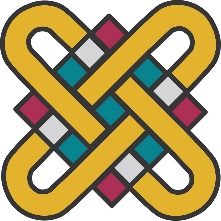 Διιδρυματικό ΠΜΣ Προηγμένες Τεχνολογίες Πληροφορικής και Υπηρεσίες• Τηλ. 2467440023 • @ msc-inf@uowm.gr • https://msc.cs.uowm.gr/ΑΙΤΗΣΗΠρος : Διιδρυματικό ΠΜΣ Προηγμένες Τεχνολογίες Πληροφορικής και ΥπηρεσίεςΕπώνυμο :Σας παρακαλώ να Όνομα :Πατρώνυμο : Μητρώνυμο : Αριθ. Ειδ. Μητρώου :Δ/νση Κατοικίας : Αριθ. :                      Τ.Κ. : Πόλη : Τηλέφωνο : Καστοριά      /      /20Κινητό τηλ : Ο/Η Αιτe-mail : (Υπογραφή)